Государственное профессиональное образовательное учреждение«Осинниковский горнотехнический колледж»Методическая разработка классного часа«Всемирный  день гражданской обороны»Авторы: Грищенко А.Н. ( преподаватель ОБЖ)Облеухова Т.А. (преподаватель ИКТ)                                                      Осинники 2020Классный час«Всемирный день гражданской обороны»Цели:  формирование гражданско-патриотического сознания  у обучающихся,            формирование навыков безопасного поведения в чрезвычайных ситуациях.Задачи:    - познакомить студентов и присутствующих с датой образования Всемирного дня   ГО, ее предназначением;
                 - познакомить студентов с историей создания ГО в России.Участники: студенты ГПОУ ОГТКХод классного часаДемонстрация видеоролика, посвященного  ГО России1 ведущий:              Ежегодно 1 марта  отмечается Всемирный день гражданской обороны (World Civil Defence Day). В 1931 году по инициативе нескольких государств французский генерал медицинской службы Жорж Сен-Поль основал в Париже «Ассоциацию Женевских зон» — «зон безопасности», для создания посредством двухсторонних и многосторонних соглашений локальных зон безопасности во всех странах.

 2 ведущий:                 Впоследствии Ассоциация была преобразована в Международную организацию гражданской обороны (International Civil Defence Organisation, ICDO; русск. — МОГО). В 1972 году МОГО получила статус межправительственной организации. В настоящий момент государствами -членами МОГО являются 58 страны, 16 государств имеют статус наблюдателей.

1 ведущий:          Всемирный день гражданской обороны, установленный в 1990 году, отмечается в странах — членах МОГО — с целью привлечь внимание мировой общественности к значению Гражданской защиты и повысить готовность населения к самозащите в случае бедствий или аварий, а также отдать дань уважения усилиям и самопожертвованию персонала национальных служб гражданской защиты в их борьбе с бедствиями..
2 ведущий:            День 1 марта выбран не случайно. Именно в этот день вступил в силу Устав МОГО, который одобрили 18 государств.
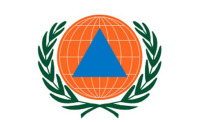 1 ведущий:           Вы видите эмблему МОГО. Среди направлений деятельности МОГО следует выделить следующие:                                                - подготовка национальных кадров в области управления в период чрезвычайных ситуаций;                                     - оказание технической помощи государствам в создании и совершенствовании систем предупреждения чрезвычайных ситуаций и защиты населения;                                      -  пропаганда опыта и знаний по гражданской обороне и вопросам управления в период чрезвычайных ситуаций.

2 ведущий:         Подготовка специалистов проводится в Учебном центре гражданской обороны в Швейцарии.  МЧС России вошло в Международную организацию гражданской обороны в 1993 году, имеет в постоянном секретариате МОГО представителей и участвует во всех основных мероприятиях, проводимых этой организацией. 1 ведущий.        День гражданской обороны в нашей стране отмечается 4 октября.  Именно 4 октября 1932 постановлением Совета Народных Комиссаров СССР было утверждено «Положение о противовоздушной обороне территории СССР». Этим актом было положено начало создания местной противовоздушной обороны СССР, предшественницы нынешней гражданской обороны. Развернулась всеобщая подготовка населения по гражданской обороне.2 ведущий:                                      От малых бед до катастроф,                                     Всегда, везде – ведь мир так тесен,                                     Они достойны лучших строф                                      Баллад и од, прекрасных песен...           В суровые годы Великой Отечественной войны, созданная Местная противовоздушная оборона (МПВО), доказала свое предназначение – надежно  защищала население от ударов с воздуха.1-й ведущий:                                    В 1941 году наш народ от мала до велика поднялся на защиту Родины. Люди разных национальностей, взрослые и дети вносили посильный вклад в дело победы над врагом.  Война была очень жестокой. От бомбовых ударов и зажигательных боеприпасов страдали и мирные жители в нашем тылу. Защищали их жизнь и приходили на помощь воины МПВО. В рядах подразделений МПВО было много женщин, подростки и пожилые люди. Многие из них ценой своей жизни предотвращали пожары, оказывали помощь раненым, а иногда и с оружием в руках били диверсантов. Помните о них!Видеоклип о героях ВОВ «Лучший клип к 70 - летию Победы в ВОВ» 2  ведущий:                  После ВОВ необходимо было срочно восстанавливать заводы и фабрики, фермы и сельскохозяйственные угодья. На полях сражений осталось много взрывоопасных предметов, которые необходимо было обезвредить. И в эту работу активно включились силы МПВО. Это была опасная работа. Многие воины МПВО погибли и получили увечья при выполнении этой задачи. На могилах погибших лежат всегда живые цветы. Эти цветы – знак нашей памяти и благодарности тем, кто погиб за Родину. Никто не забыт и ничто не забыто.1 ведущий:                  Прошу почтить минутой молчания всех воинов МПВО, павших за мир и счастье на нашей родной земле.Минута молчания (звучит метроном)2 ведущий:                  Великая отечественная война закончилась. Сотни тысяч бойцов и командиров за проявленное мужество были награждены орденами и медалями. 1  ведущий:                 Гражданская оборона  и  в мирное время решает самую гуманную задачу – защита населения в чрезвычайных ситуациях. Авария на Чернобыльской АЭС в 1986 г. явилась настоящим испытанием для всего советского народа. В первых рядах ликвидаторов были воины и работники формирований ГО.2 ведущий:                  Слова о подвиге пожарных при ликвидации последствий чрезвычайных ситуаций красной нитью проходит в творчестве многих поэтов и композиторов:Выступление студента:                                         Атомный реактор, будто нервный,                                         Полыхал и становился злей.                                         Если б не пожарные, наверно,                                         Мы б уже не жили на земле.                                         Первыми они ввязались в драку.                                         Факел смерти на глазах их рос.                                         Молодые парни шли в атаку,                                         Не считая облученья доз.                                         И спасли весну они в цветенье,                                         Ароматы, пение земли                                         И любви волшебные мгновенья…                                         Уберечь себя же – не смогли.                                         Сколько б ни прошло с минут тех жарких,                                         Подвигу в веках грядущих жить.                                         Об отваге, мужестве пожарных                                         Во весь голос будем говорить.1 ведущий:                Формирования Гражданской обороны приходили на помощь мирным жителям, пострадавшим при землетрясениях в Армении и Нефтегорске, в наводнении в Якутии, при природных пожарах в Подмосковье в 2010 г. Россияне знают – им помогут. Вывезут в безопасное место, предоставят еду, необходимые вещи и медицинскую помощь.Но мало кто догадывается, что после спасательной операции, когда на обезлюдевшей территории остались только груды обломков, грязи, перебитых коммуникаций, еще продолжается тяжелый труд аварийно-восстановительных сил ГО. 2 ведущий:                  В настоящее время общая группировка  ГО и ЧС  России составляет 7223 военнослужащих, в том числе в спасательных центрах — 4460 военнослужащих, из них на ежедневное дежурство заступает 439 человек и 130 единиц техники. Группировка организационно состоит из 10 спасательных воинских формирований МЧС России и восьми авиационно-спасательных центров.
В сентябре 2016 года указом президента РФ были утверждены основы единой государственной политики России в области гражданской обороны на период до 2030 года.Сегодня в МЧС России идет серьезная работа по совершенствованию системы гражданской обороны и уточнению подходов к защите населения в военное время. В этом направлении выполняются научные работы, осуществляется корректировка нормативной правовой базы.

1-й ведущий:                Человеческая жизнь — это дар, который невозможно переоценить. К сожалению, иногда возникают ситуации, опасные для жизни: природные катастрофы, пожары, теракты. И в такие моменты, нужен тот, кто сможет помочь, оградить от возникшей угрозы и обеспечить дальнейшую безопасность. Именно поэтому миру крайне необходима одна профессия — спасатель. Люди этой специальности — словно древние титаны из камня и стали. Они не боятся опасности, проделок погоды, а также всегда готовы пожертвовать собой ради других. Именно такие люди и служат в войсках Гражданской обороны.Демонстрируется клип «МЧС России- доверяя свою жизнь» (2015 г.)2 ведущий:             Наше мероприятие, посвященное Всемирному дню Гражданской обороны,  подошло к концу.